FORMULIR ISIANPENGHARGAAN BHUMANDALASIMPUL JARINGANIDENTITAS RESPONDENNama							: …………..………………………...……………………………….Jabatan						: …………..………………………...……………………………….Nama lembaga				: …………..………………………...……………………………….Jumlah staf					: …………..………………………...……………………………….Kabupaten/Kota				: …………..………………………...……………………………….Provinsi						: …………..………………………...……………………………….Telepon						: …………..………………………...……………………………….E-mail							: …………..………………………...……………………………….Alamat website lembaga	: …………..………………………...……………………………….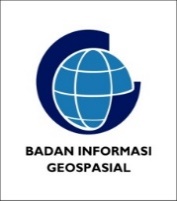 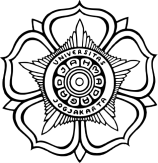 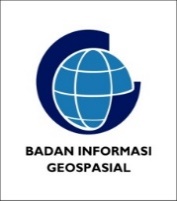 Aspek Kebijakan, Peraturan dan AnggaranKebijakan merupakan hal yang menentukan arah perkembangan pembangunan Infrastruktur Informasi Geospasial (IIG) Daerah. Peraturan merupakan realisasi kebijakan yang diambil. Implementasi IIG membutuhkan dukungan kelembagaan yang solid, mampu membangun kolaborasi dengan pihak internal dan eksternal, serta memiliki kepemimpinan yang kuat dan visioner. Aspek kelembagaan mengeksplorasi kesiapan elemen-elemen tersebut dalam mendukung pembangunan JIGD. Formulir bagian ini ingin melihat pola kebijakan, peraturan dan kelembagaan yang terkait pembangunan JIGD. Kegiatan penyelenggaraan Informasi Geospasial, seperti diamanatkan dengan Perpres 27/2014, diatur dalam:Peraturan Daerah, Nomor ……………………………………………Peraturan Gubernur/Bupati/Walikota, Nomor ……………………………………………Belum diaturMemiliki peraturan tertulis/NSPK untuk melakukan kegiatan berbagi pakai data geospasial antar OPD/Unit KerjaSudah ada, Nomor ……………………………………………Belum adaMemiliki peraturan tertulis/NSPK tentang klasifikasi data dan informasi geospasial yang bersifat terbuka/publik, terbatas dan rahasiaSudah ada, Nomor ……………………………………………Belum adaTerdapat peraturan tertulis/NSPK yang mengatur mekanisme perizinan penggunaan data geospasial oleh masyarakat dan/atau dunia usahaSudah ada, Nomor ……………………………………………Belum adaMemiliki peraturan tertulis/NSPK untuk perlindungan dan pengamanan hak cipta data geospasial (contoh: perjanjian lisensi saat ada permintaan data oleh pihak luar)Sudah ada, Nomor ……………………………………………Belum adaMensyaratkan kepemilikan sertifikat keahlian yang relevan untuk pelaksanaan pekerjaan yang terkait geospasial yang dilakukan pihak ketigaSudah adaBelum adaTerdapat rencana strategis atau roadmap penyelenggaraan Informasi GeospasialSudah adaBelum adaMemiliki Standard Operating Procedure (SOP) kegiatan penyelenggaraan informasi geospasial untuk kepentingan internal maupun eksternalSudah ada, Nomor ……………………………………………Belum adaKegiatan penyelenggaraan Informasi Geospasial dimasukkan dalam program di RPJMDSudah ada, Program ……………………………………………Belum adaMemiliki alokasi anggaran dalam APBD yang bersifat rutin (kegiatan mandiri atau masuk dalam suatu kegiatan lain) untuk penyelenggaraan Informasi Geospasial sejumlah ……………………………………… juta rupiah/tahun Memiliki jumlah alokasi anggaran dalam APBD untuk 2 (dua) tahun terakhir untuk pengadaan, pengembangan dan pemeliharaan perangkat lunak dan aplikasi TIK untuk kegiatan penyelenggaraan informasi geospasial sejumlah ……………………………………… juta rupiah/tahunMemiliki jumlah alokasi anggaran dalam APBD untuk 2 (dua) tahun terakhir untuk pengadaan, pengembangan dan pemeliharaan perangkat keras TIK untuk penyelenggaraan informasi geospasial sejumlah ……………………………………… juta rupiah/tahunMemiliki unit kerja (Bidang/Seksi) yang secara khusus memiliki Tupoksi menangani pengelolaan data geospasial (peta) Sudah adaBelum adaJika jawaban pertanyaan adalah b. (Belum ada), maka Bidang/Seksi pengelola data geospasial akan dibentuk pada tahun: 2018 / 2019 / 2020 / Belum tahuAda penetapan unit yang melaksanakan kegiatan pengumpulan, pengolahan, penyimpanan dan penggunaan data geospasial dan informasi geospasial (Unit Produksi) sesuai Perpres 27/2014Sudah adaBelum adaJumlah OPD/Unit Kerja yang dilibatkan dalam Simpul Jaringan sebanyak …………… SKPD/Unit KerjaAda penetapan penyimpanan, pengamanan dan penyebarluasan data geospasial dan informasi geospasial (Unit Pengelolaan dan Penyebarluasan) sesuai dengan Perpres 27/2014 tentang Jaringan Informasi Geospasial NasionalSudah adaBelum adaSudah melaksanakan rapat koordinasi antar OPD/Unit Kerja untuk membahas koordinasi dan pemaduan kegiatan penyelenggaraan Informasi Geospasial secara terpadu sebanyak …………… kaliMemiliki kebijakan insentif/disinsentif untuk OPD/Unit Kerja yang memberikan kontribusi yang baik terhadap penyelenggaraan Informasi GeospasialSudah adaBelum adaBidang/Seksi pengelola data geospasial memiliki pimpinan/staf yang mampu bertindak sebagai champion, yang dapat mempromosikan, merancang dan mengawal penyelenggaraan Informasi Geospasial dengan baikSudah adaBelum adaMemiliki kerja sama resmi dengan Badan Informasi Geospasial (BIG) atau Pusat Pengembangan Infrastruktur Data Spasial (PPIDS) atau Perguruan Tinggi atau lembaga pemerintah lain lain dalam pengembangan penyelenggaraan Informasi GeospasialSudah ada, dengan ……………………………………………Belum adaMemiliki kerja sama resmi dengan masyarakat atau kerjasama kemitraan resmi/NGO dalam pengembangan penyelenggaraan Informasi Geospasial Sudah ada, dengan ……………………………………………Belum adaPimpinan lembaga/unit pengelola data geospasial memiliki pemahaman dan komitmen untuk penyelenggaraan Informasi Geospasial dalam kerangka Jaringan Infrastruktur Geospasial Daerah (JIGD)Sudah adaBelum adaPermasalahan yang dihadapi dalam aspek peraturan, kebijakan dan kelembagaan:………………………………………………………………………………………………………………………………………………………………………………………………………………………………………………………………………………………………………………………………………………………………………………………………………………………………………………………………………………………………………………………………………………………………………………………………………………………………………………………………………………………………………………………………………………………………………………………………………………Aspek Sumber Daya ManusiaSumberdaya manusia berupa staf yang kompeten merupakan syarat utama Jaringan Informasi Geospasial Daerah (JIGD) dapat dibangun, berkembang dan berkelanjutan. Aspek Sumber Daya Manusia mencermati kesiapan, ketersediaan dan pembinaan staf yang terlibat dalam JIGD.Jumlah staf dengan latar belakang pendidikan formal dalam bidang pengelolaan data dan informasi geospasial (Geomatika/Geodesi/Geografi) sebanyak ……………  orangJika Belum ada, latar belakang pendidikan pengelola data geospasial selama ini adalah …………………………………………… sebanyak …………… orangJumlah staf dengan latar belakang pendidikan formal dalam bidang Teknologi Informasi dan Komunikasi (Teknologi Informasi/Teknik Informatika/Ilmu Komputer/Sistem Informasi) sebanyak …………… orangJumlah staf yang memiliki kemampuan pengoperasian server geospasial (server dengan fasilitas pengelolaan, publikasi dan distribusi data dan informasi geospasial) sebanyak ……………orang Memiliki staf atau kelompok staf dengan latar belakang pendidikan bukan geospasial atau informatika yang memiliki antusiasme dan inisiatif yang tinggi dalam penyelenggaraan informasi geospasial sebanyak …………… orangJumlah staf yang pernah mengikuti kursus/pelatihan dalam bidang penyelenggaraan informasi geospasial atau dalam bidang komputer dan internet sebanyak …………… orang. Tahun kursus: …………………………………… Jumlah staf yang memiliki jabatan fungsional survei dan pemetaan …………… orangJumlah staf yang memiliki jabatan fungsional perencana …………… orangJumlah staf yang memiliki jabatan fungsional pranata komputer …………… orangMemiliki program pengembangan kemampuan penyelenggaraan informasi geospasial (misalnya melalui kursus atau pelatihan atau seminar) bagi staf pengelola data geospasial yang berkelanjutan dan terprogram secara rutinSudah ada,Lembaga tempat pelatihan berlangsung: ……………………………………………Belum adaPemerintah Provinsi/Kabupaten/Kota memiliki program peningkatan kualifikasi pendidikan formal lanjutan (S-1 atau S-2 atau S-3) dalam bidang informasi geospasial (Geomatika/Geodesi/Geografi)Sudah adaBelum adaMemiliki program pengembangan karir yang jelas bagi staf pengelola data dan informasi geospasial (diantaranya melalui melalui pengisian jabatan fungsional bidang survei dan pemetaan/pranata komputer/perencana) Sudah adaBelum adaPenggantian staf pengelola Infrastruktur Informasi Geospasial (karena adanya promosi atau mutasi) dilakukan setelah ada pengganti yang memiliki kualifikasi minimal samaSudah adaBelum adaAkan melakukan rekruitmen staf yang memiliki latar belakang pendidikan formal dalam bidang geospasial (geomatika / geodesi / geografi) pada tahun: 2018 / 2019 / 2020 / Belum tahuPermasalahan yang dihadapi dalam aspek sumber daya manusia:…………………………………………………………………………………………………………………………………………………………………………………………………………………………………………………………………………………………………………………………………………………………………………………………………………………………………………………………………………………………………………………………………………………………………………………………………………………………………………………………………………………………………………………………………………………………………………………………………………………………………………………………………………………………………………………………………………………Aspek TeknologiTeknologi dibutuhkan untuk penyelenggaraan Informasi Geospasial (IG). Teknologi yang digunakan perlu mengikuti standar nasional yang sudah ada supaya kegiatan berbagi pakai data geospasial tidak mengalami hambatan teknis. Formulir bagian ini mengeksplorasi kesiapan teknologi dan standar dalam pembangunan Infrastruktur Data Geospasial.Nama perangkat lunak SIG open source untuk pengumpulan, penyimpanan, pengelolaan dan pemanfaatan data geospasialNama …………………………………………… jumlah lisensi ……………Belum adaNama perangkat lunak SIG komersial (proprietary) untuk pengumpulan, penyimpanan, pengelolaan dan pemanfaatan data geospasialNama …………………………………………… jumlah lisensi ……………Belum adaNama perangkat lunak pengindraan jauh dan fotogrametri open source untuk pengumpulan, penyimpanan, pengelolaan dan pemanfaatan data geospasialNama …………………………………………… jumlah lisensi ……………Belum adaNama perangkat lunak penginderaan jauh dan fotogrametri komersial (proprietary) untuk pengumpulan, penyimpanan, pengelolaan dan pemanfaatan data geospasialNama …………………………………………… jumlah lisensi ……………Belum adaNama perangkat lunak server geospasial (open source ataupun komersial) untuk penyimpanan, pengamanan dan penyebarluasan informasi geospasialNama …………………………………………… jumlah lisensi ……………Belum adaMemiliki geoportal untuk penyediaan katalog, map service dan/atau data geospasial secara online untuk penyebarluasan informasi geospasialSudah ada, alamat: http:// ……………………………………………Belum adaJumlah tema data geospasial yang disajikan dalam geoportal sebanyak …… temaTerdapat website resmi lembaga yang beroperasi dengan baik dengan isi yang diperbarui secara rutinSudah ada, alamat: http:// ……………………………………………Belum adaJumlah peta digital dalam format JPG atau PNG atau PDF atau TIFF yang tersedia di website resmi lembaga sebanyak …………… peta Jumlah web map service yang disediakan dalam geoportal sebanyak …………… serviceJumlah web feature service yang disediakan dalam geoportal sebanyak …………… serviceJumlah tema data geospasial yang dapat diunduh melalui geoportal sebanyak …………… temaMemiliki WebGIS untuk penyajian dan pemanfaatan informasi geospasial secara onlineSudah ada, alamat: http:// ……………………………………………Belum adaJumlah tema peta yang disajikan dalam WebGIS sebanyak …………… tema Perangkat perangkat keras yang digunakan untuk pengelolaan data dan informasi geospasial meliputi peralatan berikut ini:Keterangan: Silakan mengisi dengan angka atau memilih keterangan yang sesuai.* 	ruang server yang memiliki sistem pendingin yang redundan, catu daya cadangan; baik dikelola sendiri atau oleh OPD/Unit Kerja yang lainTersedia fasilitas sumberdaya listrik cadangan (UPS dengan kapasitas besar/genset)Sudah adaBelum adaPermasalahan yang dihadapi dalam aspek teknologi:………………………………………………………………………………………………………………………………………………………………………………………………………………………………………………………………………………………………………………………………………………………………………………………………………………………………………………………………………………………………………………………………………………………………………………………………………………………………………………………………………………………………………………………………………………………………………………………………………………Aspek Standar, Data dan Informasi GeospasialTerdapat beberapa hal yang penting dalam aspek data geospasial, diantaranya adalah: ketersediaan, keterlihatan/visibilitas, dan aksesibilitas. Data dan informasi geospasial digunakan perlu mengikuti standar nasional yang sudah ada supaya kegiatan berbagi pakai data geospasial tidak mengalami hambatan teknis. Formulir bagian ini membahas hal-hal tersebut dalam menilai kinerja pembangunan JIGD.Penyimpanan data geospasial menggunakan format: Analog	DigitalPenyimpanan data geospasial menggunakan format: Filebase (misalnya: shapefile, dxf, tab, mif)Database (misalnya: postgreSQL, mySQL, geodatabase, Oracle)Ketersediaan data geospasial dalam format SIG (bukan jpg, tiff atau pdf) sangat penting dalam pembangunan Jaringan Informasi Geospasial Daerah. Mohon mengisi data ketersediaan data geospasial digital untuk tema-tema berikut: Peta Rupabumi skala kecil/menengah ( 1 : 250K s/d 1 : 25K)SkalaTahun Pembuatan Metadata Disediakan online Peta Rupabumi skala besar ( 1 : 10K s/d 1 : 1K)Skala Tahun Pembuatan Sumber BIG  Mandiri Metadata Citra Satelit Resolusi Tinggi atau Sangat TinggiTahun Perolehan Sudah diorthorektifikasiMetadata Tersedia online Peta Rencana Tata Ruang Wilayah WilayahSkala Tahun PembuatanMetadata Tersedia online Sudah menerapkan KUGI Peta Rencana Detil Tata RuangSkalaTahun PembuatanMetadata Tersedia online Sudah menerapkan KUGI Peta Batas Administratif DesaSkalaTahun PembuatanMetadata Tersedia online Sudah menerapkan KUGI StatusIndikatifDefinitif Data Geospasial dan Informasi Geospasial sudah menggunakan Sistem Referensi Geospasial Indonesia 2013 Sudah menerapkanBelum menerapkanMetadata disimpan bersama peta dan basisdata digital yang diproduksiSudah menerapkanBelum menerapkanSistem katalog (daftar peta/data geospasial) sudah digunakan dalam pengelolaan peta dan informasi geospasialSudah menerapkanBelum menerapkanSistem katalog peta/data geospasial sudah tersedia secara onlineSudah adaBelum adaTerdapat prosedur tertulis untuk melakukan kontrol kualitas (quality control) penyelenggaraan informasi geospasialSudah adaBelum adaTerdapat prosedur tertulis untuk melakukan penjaminan kualitas (quality assurance) penyelenggaraan informasi geospasialSudah adaBelum adaPenyelenggaraan informasi geospasial sudah mengikuti Standar Nasional Indonesia atau Spesifikasi Teknis yang ditentukan oleh Kementerian/Lembaga terkait (misalnya Katalog Unsur Geografi Indonesia)Sudah menerapkanBelum menerapkanTersedia tempat penyimpanan atau pengarsipan peta/data geospasialSudah adaBelum adaPermasalahan yang dihadapi dalam aspek standar, data dan informasi geospasial:………………………………………………………………………………………………………………………………………………………………………………………………………………………………………………………………………………………………………………………………………………………………………………………………………………………………………………………………………………………………………………………………………………………………………………………………………………………………………………………………………………………………………………………………………………………………………………………………………………JenisKeteranganKomputer/workstationsejumlah …………… buah Server untuk pengelolaan data geospasialsejumlah …………… buah Berlangganan server berbasis cloudYa / Tidak Ruang khusus server*Ya / TidakLokasi HostingBAPPEDADiskominfoISP (Internet Service Provider) …………………………LainnyaJaringan komputer antar OPD/UNIT KERJABelum Ada / Bertipe LAN/ Bertipe WANInfrastruktur jaringan antar OPD/UNIT KERJAMilik Sendiri / MenyewaBandwidth internet Bappeda…………… MbpsBandwidth internet untuk data geospasial…………… MbpsBandwidth internet pemerintah daerah…………… Mbps 